Beskrivelse Sky pullert 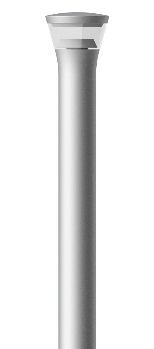 Sky pullert med LEDCylindrisk pullertlygte med tragtformet sokkel i galvaniseret stål med top i aluminium, udvendigt lakeret i grafitgrå (YW355F), silvergrå (Y2370I), corten brown (YX355F) eller sort (Noir 900 Sablé SN351F). Afskærmning af klart long-life polycarbonat med UV-bestandigt lag af acryl på begge sider. Med krydsfundament til nedgravning, med 480 mm rør for betonfundament, eller på flange. Tæthedsklasse IP66, beskyttelsesklasse II, IK10.Mål: H 1020 mm, top: Ø 186 mm, cylinder: Ø 108 mm Med udskifteligt LED-modul 6, 9 eller 12 W, 2700, 3000 eller 4000 K, 90 Ra. Virkningsgrad: 57%